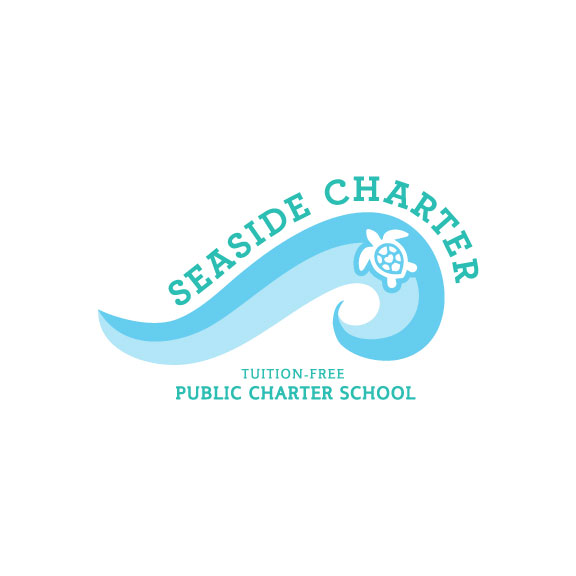 E-mail: info@seaasideconsortium.orgMay 2, 2018The Consortium is DBA Seaside Community Charter School, Seaside Charter K-8 and Sea Turtle Early Learning Center (the “Consortium”) and is a tax-exempt charity.  The Consortium operates two public charter schools, one currently serving grades K-6 with approximately 270 students and the other a K-3 with approximately 170 students. In addition to the public charter schools each site also has a preschool for 3 and 4-year old’s.  For the academic year beginning July 2018, our K-6 school will be moving to our new location.  The new location is being funded by two bonds: Series 2018A Educational Facilities Revenue Bond and a Series 2018B Taxable Educational Facilities Revenue Bond. The annual examinations by the proposer shall include, but not be limited to, the following:Financial Audit - The examination will be a financial and compliance audit made in accordance with governmental and generally accepted auditing standards pursuant to Florida Statute 11.45(1)(b). The examination and procedures related hereto contemplate the review of the Basic Financial Statement & required supplementary information prepared for Charter Schools. The audit procedures used should be sufficient to enable the proposer to express an opinion on the fairness with which the financial statements are presented, its financial position and the results of its operations and the cash flow of its proprietary fund types in accordance with good governmental and generally accepted accounting principles. In addition, such procedures should be adequate to determine whether the daily operations were properly conducted in accordance with legal and regulatory requirements, including Florida Statutes, State Board of Education Rules, Federal laws and School Board policy and procedures. Review of Internal Controls – An evaluation will be made of the internal system controls, including the control environment, accounting systems and specific control procedures, to determine the extent to which the controls can be relied upon to ensure accurate information, to ensure compliance with the law and regulations, and to provide for efficient and effective daily operations. In order to determine the control risk, the proposer will perform tests of controls and properly document its assessment. Reportable conditions shall be communicated in accordance with generally accepted standards in writing. Interested parties please provide credentials and estimated costs to my attention at treasurer@seasideconsortium.org.  Thank you,Bill SorensonTreasurer 